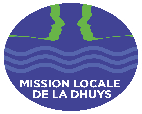 NOVEMBRE 2021
Une inscription auprès de la mission locale estnécessaire (places limitées)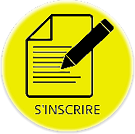 Lun.Mar.Mer.Jeu.Ven.8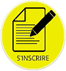 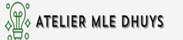 14H00 Atelier Activ’Projet 1Mission Locale9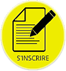 14H00 MISSION LOCALEINFORMATION PARCOURS LE MONDE A LA MISSION LOCALE14H00 Atelier Activ’Projet 2Mission Locale1014H00 Mission LocaleAtelier Activ’Compétences11LES ATELIERS COACHINGLieu: siège Mission Locale17H00 -20H00(avec la participation de LVMH)1215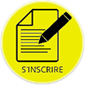 14H00Atelier Activ’Emploi16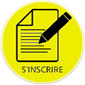 14H00 Atelier Activ’CompétencesMission Locale Livry17Information collective Chambre des métiers et de l’artisanatEspace Jules Verne 14H00 LivryGargan14H00Atelier Activ’Entretien18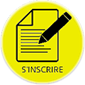 14H00 KONEXIO INFORMATION ET RECRUTEMENTS SUR LES FORMATIONS DU NUMERIQUEMISSION LOCALE19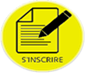 20/11TOURNOI DE FOOTMISSION LOCALEPRIJ/ GARANTIE JEUNE 2214H00 Atelier Activ’Entretien2313H30 LA CRAVATE SOLIDAIRE MOBILELieu : Mission Locale 14H00 Atelier Activ’EmploiMission locale24259H00 Information collectiveMode de gardes DEFI14H00 Atelier Activ’ à la Mission locale26CAFÉ CONTACT EMPLOIMc Donald’s Clichy/Bois 9H-12H0029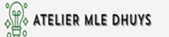 14H00 Atelier Activ’ Compétences30Forum apprentissageLieu :Cité des Métiers de Paris CDG AllianceEvènement Convergence 93